PRAKATAAlhamdulilllah, Terima kasih kepada rakan-rakan guru dan team sumberpendidikan kerana menyediakan RPT 2022/23 untuk kegunaan guru-guru di Malaysia.
Muaturun Percuma…
 **DILARANG UNTUK MENGAMBIL SEBARANG BENTUK DAN JENIS KEUNTUNGAN DARIPADA PIHAK KAMI DAN WEB INI SAMA ADA SECARA LANGSUNG ATAU TIDAK LANGSUNG.**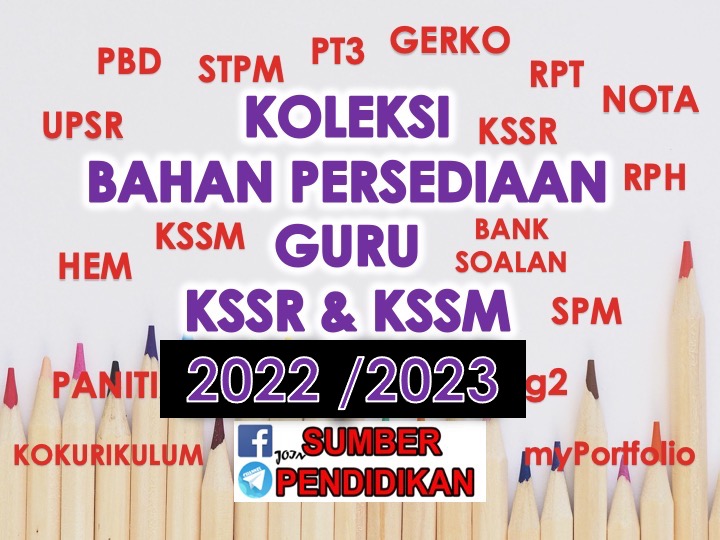 RANCANGAN PENGAJARAN TAHUN 2022/23MINGGUSTANDARD KANDUNGANSTANDARD PEMBELAJARANCATATANMINGGU 121 Mac – 24 Mac 20221.1   Kemahiran Proses SainsMurid boleh1.1.1   MemerhatiMINGGU 227 Mac – 31 Mac 2022Murid boleh:1.1.2 MengelasMINGGU 33 April – 7 April 2022Murid boleh:1.1.3 Mengukur dan menggunakan nomborMINGGU 410 April – 14 April 2022Murid boleh:1.1.4 Membuat inferensMINGGU 517 April – 21 AprilMurid boleh:1.1.5  Meramal1.1.6 BerkomunikasiMINGGU 624 April – 28 April 20221.2  KemahiranManipulatifMurid boleh:1.2.1 Menggunakan dan mengendalikan peralatan dan bahan sains denganbetul.1.2.2 Mengendalikan spesimen dengan betul dan cermatMINGGU 71 Mei – 5 Mei 20221.2.3 Melakar spesimen, peralatan dan bahan sains dengan betul.1.2.4 Membersihkan peralatan sains dengan cara yang betul.1.2.5  Menyimpan peralatan dan bahan sains dengan betul dan selamat.MINGGU 88 Mei – 12 Mei 20222.1  Peraturan Bilik SainsMurid boleh:2.1.1  Mematuhi peraturan bilik sains.MINGGU 915 Mei – 19 Mei 20223.1   GigiMurid boleh:3.1.1 Memerihalkan jenis gigi dan fungsinya.3.1.2 Melabelkan struktur gigi.MINGGU 1022 Mei – 26 Mei 20223.1.3 Membanding dan membezakan set gigi susu dan set gigi kekal.3.1.4 Menghubung kait penjagaankesihatan gigi dengan struktur gigi.3.1.5 Menjelaskan pemerhatian tentang gigi melalui lakaran,TMK, penulisan atau lisan secara kreatif.MINGGU 1129 Mei – 2 Jun 2022MINGGU 125 Jun – 11 Jun 2022Cuti Penggal 1MINGGU 1312 Jun – 18 Jun 20223.2   Kelas Makanan3.2.1 Memberi contoh makanan bagi setiap kelas makanan.3.2.2 Mengitlak kepentingan makanan mengikut kelasnya kepada tubuh manusia.MINGGU 1419  – 25 Jun 20223.2.3 Menjelas dengan contoh makanan seimbang berdasarkan piramidmakanan.3.2.4 Menaakul kesan pengambilan makanan yangtidak seimbang.3.2.5 Menjelaskan pemerhatian tentang kelas makanan menerusi lakaran, TMK,penulisan atau lisan secara kreatif.MINGGU 1526 Jun – 2 Julai 20223.3   PencernaanMurid boleh:3.3.1 Memerihalkan proses pencernaan.3.3.2 Membuat urutan aliran makanan semasapencernaan.MINGGU 163 Julai – 9 Julai 20223.3.3 Merumus tentang makanantercerna yang tidak diperlukan oleh badan.3.3.4 Menjelaskan pemerhatiantentang pencernaan menerusi lakaran, TMK, penulisan atau lisan secarakreatif.MINGGU 1710 Julai – 16 Julai 20224.1   TabiatPemakanan4.1.1 Mengelas haiwan mengikuttabiat pemakanan.4.1.2   Menjelaskan dengan contohtabiat pemakanan haiwanherbivor, karnivor danomnivor.MINGGU 1817 Julai – 23 Julai 20224.1.3 Membuat inferens tentangkumpulan haiwan berdasarkan tabiat pemakanan.MINGGU 1924 Julai – 30 Julai 20224.1.4 Membanding dan membezakan kegigian haiwan herbivor, karnivor,dan omnivor.4.1.5 Menjelaskan pemerhatian tentang tabiat pemakanan haiwan melalui lakaran, TMK, penulisan atau lisan secara kreatif.MINGGU 2031 Julai – 6 Ogos 20225.1   Pembiakan Tumbuhan5.1.1 Memberi contoh tumbuhan bagi setiap cara pembiakan.5.1.2 Menaakul kepentinganpembiakan tumbuhan kepadahidupan.MINGGU 217 Ogos – 13 Ogos 20225.1.3 Mengitlak satu tumbuhanboleh membiak melalui pelbagai cara denganmenjalankan projek.5.1.4 Menjelaskan pemerhatian tentang pembiakan tumbuhan melalui lakaran,TMK, penulisan atau lisan secara kreatif.MINGGU 2214 Ogos – 20 Ogos 20226.1   Pengukuran luas dan isi padu.6.1.1 Menyatakan unit yang digunakan untuk mengukur luas dan isi padu.6.1.2 Mengukur luas permukaan sekata menggunakan petak yang berukuran 1cm x 1cmMINGGU 2321 Ogos – 27 Ogos 20226.1.3 Menyelesaikan masalahuntuk menganggar luas permukaan yang tidaksekata.MINGGU 2428 Ogos –  3 September 2022MINGGU 254 Sept – 10 Sept 2022Cuti Penggal 2MINGGU 2611 Sept – 17 Sept 20226.1.4 Mengukur isi padu kotak lohong dengan menggunakan kubus yang berukuran 1cm x 1cm x 1cm.MINGGU 2718 Sept –  24 Sept 20226.1.5 Mengukur isi padu cecair menggunakan alat dan teknik yang betul.MINGGU 2825 Sept – 1 Oktober 20226.1.6 Menyelesaikan masalah untuk menentukan isi padu pepejal tidak sekata melaluikaedah sesaran air.MINGGU 292 Oktober – 8 Oktober 20227.1   Objek atau bahan yang lebih tumpat atau kurang tumpat daripada air.7.1.1 Membuat inferens tentang objek atau bahan yang timbul dan objek atau bahan yang tenggelam dengan menjalankan aktiviti.MINGGU 309 Oktober – 15 Oktober 20227.1.2 Menghubung kait objek atau bahan yang timbul dan objek atau bahan yangtenggelam dengan ketumpatan.MINGGU 3116 Oktober – 22 Oktober 20227.1.3 Menyelesaikan masalahbagi mengenal pasti kaedahuntuk menjadikan air lebih tumpat.7.1.4 Menjelaskan pemerhatian tentang objek atau bahan yang lebih tumpat dankurang tumpat daripada air melalui lakaran, TMK, penulisan atau lisan secara kreatif.MINGGU 3223 Oktober – 29 Oktober 20228.1   Asid dan alkaliMurid boleh:8.1.1Menguji bahan yang berasid, beralkali dan neutral dari segi perubahan warna kertas litmus dengan menjalankan penyiasatan.MINGGU 3330 Oktober – 5 November 20228.1.2 Mengitlak bahan yang berasid, beralkali dan neutral dari aspek rasa dansentuhan dengan menguji beberapa contoh bahan.MINGGU 346 November – 12 November 20228.1.3 Meneroka bahan lain yang boleh menguji bahan berasid, beralkali danneutral.8.1.4 Menjelaskan pemerhatian tentang asid dan alkali melalui lakaran, TMK,penulisan atau lisan secara kreatif.MINGGU 3513 November –19 November 20229.1 SistemSuriaMurid boleh:9.1.1 Menyenaraikan ahli dalam Sistem Suria melalui pemerhatian menerusipelbagai media.MINGGU 3620 November – 26 November 20229.1.2 Mengitlak suhu planet berdasarkan urutan dalam Sistem SuriaMINGGU 3727 November – 3 Disember 20229.1.3 Memerihalkan planet beredar mengelilingi Matahari mengikut orbit.MINGGU 384 Disember – 10 Disember 2022MINGGU 3911 Disember – 17 Disember 2022Cuti Penggal 3MINGGU 4018 Disember – 24 Disember 2022Cuti Penggal 3MINGGU 4125 Disember – 31 Disember 2022Cuti Penggal 3MINGGU 421 Januari –7 Januari 20239.1.4 Menghubung kait kedudukan planet dari Matahari dengan masa planet beredar mengelilingi Matahari.9.1.5 Menjelaskan pemerhatiantentang sistem suria melaluilakaran, TMK, penulisanatau lisan secara kreatifMINGGU 438 Januari – 14 Januari 202310.1   TakalMurid boleh:10.1.1 Menyatakan maksud dankegunaan takal.MINGGU 4415 Januari – 21 Januari 202310.1.2 Memerihalkan cara takaltetap berfungsi denganmenggunakan model.MINGGU 4522 Januari – 28 Januari 202310.1.3 Memberi contoh aplikasitakal dalam kehidupan.MINGGU 4629 Januari – 4 Februari 202310.1.4   Mereka cipta model takalyang berfungsi.10.1.5 Menjelaskan pemerhatian tentang takal melalui lakaran, TMK, penulisanatau lisan secara kreatif.MINGGU 475 Februari – 11 Februari 2023MINGGU 4812 Februari – 18 Februari 2023